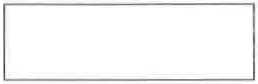 Objednávka č.(návrh smlouvy)Objednatel: KTSKroměřížské technické služby, s.r.o. Kaplanova2959 767 01 KroměřížDržitel ISO 9001:2016, 14001:20016Obchodní firma zapsaná v obchodním rejstříku vedenémKrajským soudem v Brně, oddíl C, vložka 41059Č. Účtu 183748205/0300ČSOB, a.s. KroměřížDodavatel - zhotovitel:VOLVO GROUP TRUCK CENTER
OTROKOVICEMoravní 1636 765 02 OtrokoviceTelefon: 607 065 391http:// www.kmts.cz e-mail: cernv@kmts.czProvoz: 40 - MHDPředmět objednávky:Oprava autobusu Volvo 2Z8 9630Oprava přehřívání motoruCena (způsob stanovení):100.429,75,- bez DPHTermín, (místo) plnění:Dohodou.V Kroměříži dne:7.6.2023Za objednatele:Jaroslav Černý